Colegio Emilia Riquelme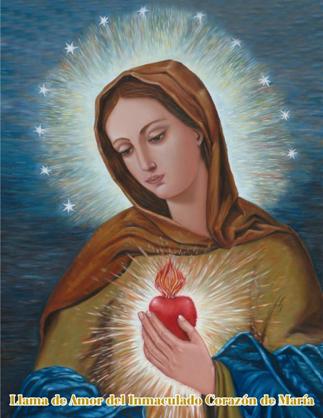 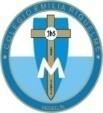 ArtísticaGrado: 5Gracias por su apoyo.Un saludo enorme y Dios los guarde.Nuestra clase en el horario normal los viernes de 08:00 a 09:00 am.(Los correos por si se presentan inquietudes).(Los correos por si se presentan inquietudes). Correo: pbustamante@campus.com.co  (por favor en el asunto del correo escribir nombre apellido y grado. Gracias)Esta clase será virtual por zoom a las 8:00 am. Más adelante les comparto el enlace.Fecha 04 SEPTIEMBRE de 2020Saludo: CANCIÓN.Tema: EXPOSICION DE MASCARA.EN CLASE CADA ESTUDIANTE EXPONDRA SU MASCARA.SE DEBE COLOCAR Y HACER UNA PEQUEÑA DESCRICION DEL PERSONAJE AL QUE REPRESENTA SU MASCARA.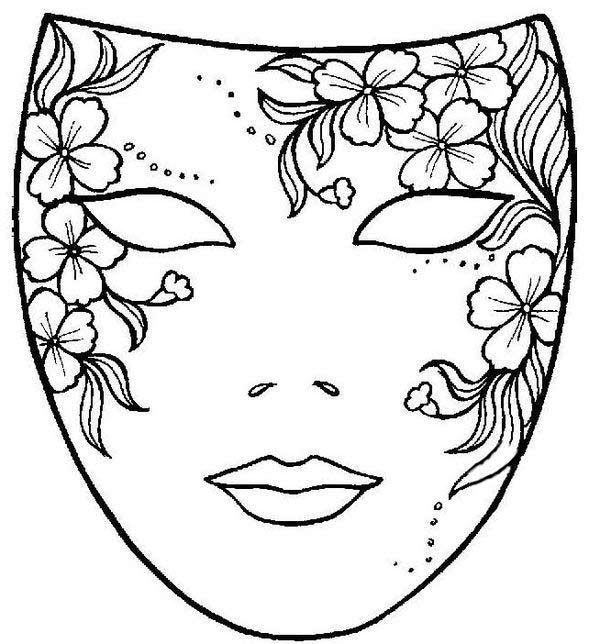 